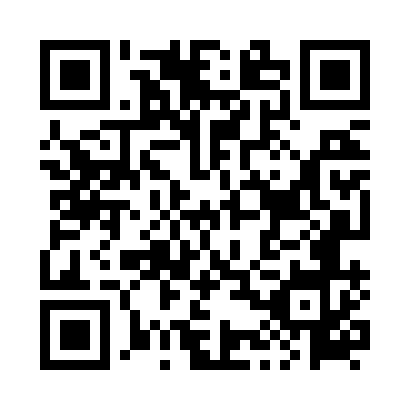 Prayer times for Kretomino, PolandWed 1 May 2024 - Fri 31 May 2024High Latitude Method: Angle Based RulePrayer Calculation Method: Muslim World LeagueAsar Calculation Method: HanafiPrayer times provided by https://www.salahtimes.comDateDayFajrSunriseDhuhrAsrMaghribIsha1Wed2:395:1712:526:028:2810:582Thu2:385:1512:526:048:3010:593Fri2:375:1312:526:058:3210:594Sat2:365:1112:526:068:3411:005Sun2:355:0912:526:078:3511:016Mon2:345:0712:526:088:3711:027Tue2:335:0512:526:098:3911:028Wed2:335:0312:526:108:4111:039Thu2:325:0112:526:118:4311:0410Fri2:315:0012:526:128:4411:0511Sat2:304:5812:526:138:4611:0512Sun2:304:5612:526:148:4811:0613Mon2:294:5412:516:158:5011:0714Tue2:284:5312:516:168:5111:0815Wed2:284:5112:526:178:5311:0816Thu2:274:4912:526:188:5511:0917Fri2:264:4812:526:198:5611:1018Sat2:264:4612:526:208:5811:1119Sun2:254:4412:526:219:0011:1120Mon2:244:4312:526:229:0111:1221Tue2:244:4212:526:239:0311:1322Wed2:234:4012:526:249:0411:1323Thu2:234:3912:526:259:0611:1424Fri2:224:3712:526:269:0711:1525Sat2:224:3612:526:269:0911:1626Sun2:224:3512:526:279:1011:1627Mon2:214:3412:526:289:1211:1728Tue2:214:3312:526:299:1311:1829Wed2:204:3212:536:309:1411:1830Thu2:204:3012:536:309:1611:1931Fri2:204:2912:536:319:1711:19